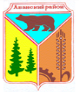 ДОЛГОМОСТОВСКИЙ СЕЛЬСКИЙ СОВЕТ ДЕПУТАТОВАБАНСКОГО РАЙОНА КРАСНОЯРСКОГО КРАЯРЕШЕНИЕ24.07.2019 г.                                с.Долгий Мост	                                   № 43-95Р  О внесении изменений и дополнений в РешениеДолгомостовского сельского Совета депутатов от 11.08.2017№ 25-60р «Об утверждении правил благоустройствана территории Долгомостовского сельсовета»В целях приведения Решения Долгомостовского сельского Совета депутатов от 11.08.2017№ 25-60р «Об утверждении правил благоустройства на территории Долгомостовского сельсовета» в соответствие с требованиями Гражданского кодекса Российской Федерации, федерального закона от 06.10.2003 № 131-ФЗ «Об общих принципах организации местного самоуправления в Российской Федерации», Закона Красноярского края от 02.10.2008 № 7-2161 «Об административных правонарушениях», «Правил содержания собак и кошек в городах и других населенных пунктах РСФСР» (утв. Минжилкомхозом РСФСР 12.06.1981, Минсельхозом РСФСР 24.06.1981, Минздравом РСФСР 24.06.1981, Минюстом РСФСР 03.07.1981), руководствуясь Уставом Долгомостовского сельсовета Абанского района Красноярского края, Долгомостовский сельский Совет депутатов РЕШИЛ:1. Внести в Решение Долгомостовского сельского Совета депутатов от 11.08.2017№ 25-60р «Об утверждении правил благоустройства на территории Долгомостовского сельсовета» следующие изменения:1.1. статью 131 изложить в следующей редакции «Статья 131. Владельцы животных обязаны предотвращать опасное воздействие своих животных на других животных и людей, а также соблюдать меры по обеспечению тишины в жилых помещениях в период с 22 часов до 9 часов, соблюдать действующие санитарно-гигиенические и ветеринарные правила.»;1.2. абзац 2 статьи 132 изложить в следующей редакции «Не разрешается содержать собак и кошек в местах общего пользования жилых домов (лестничных клетках, чердаках, подвалах, коридорах и т.п.) и коммунальных квартир, а также на балконах и лоджиях.»;1.3. статью 135 исключить.2. Контроль за исполнением настоящего Решения оставляю за собой.3. Решение вступает в силу со дня, следующего за днем его официального опубликования в районной газете «Ведомости Долгомостовского сельсовета».Председатель Долгомостовскогосельского Совета депутатов	                                                    Т.А.ИвановаГлава Долгомостовского сельсовета	                      Н.И.Шишлянникова